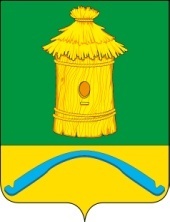 АДМИНИСТРАЦИЯПОДКОЛОДНОВСКОГО СЕЛЬСКОГО ПОСЕЛЕНИЯБОГУЧАРСКОГО МУНИЦИПАЛЬНОГО РАЙОНАВОРОНЕЖСКОЙ ОБЛАСТИПОСТАНОВЛЕНИЕот «26» января 2022 г. № 12с. ПодколодновкаО внесении изменений в постановление администрации Подколодновского сельского поселения Богучарского муниципального района Воронежской области от 01.04.2015 № 23 «Об утверждении перечней государственных и муниципальных услуг, оказываемых администрацией Подколодновского  сельского поселения»В соответствии с Федеральными законами от 06.10.2003 № 131–ФЗ «Об общих принципах организации местного самоуправления в Российской Федерации», от 27.07.2010 № 210–ФЗ «Об организации предоставления государственных и муниципальных услуг» администрация Подколодновского  сельского поселения Богучарского муниципального района постановляет:1. Внести следующие изменения в постановление администрации Подколодновского сельского поселения Богучарского муниципального района Воронежской области от 01.04.2015 № 23 «Об утверждении перечней государственных и муниципальных услуг, оказываемых администрацией Подколодновского сельского поселения»:1.1. Пункт 29 приложения № 1 к постановлению «Перечень муниципальных услуг, оказываемых администрацией Подколодновского  сельского поселения» признать утратившим силу.2. Контроль за исполнением настоящего постановления оставляю за собой.Глава Подколодновского сельского поселения                               В.И. Пелихов